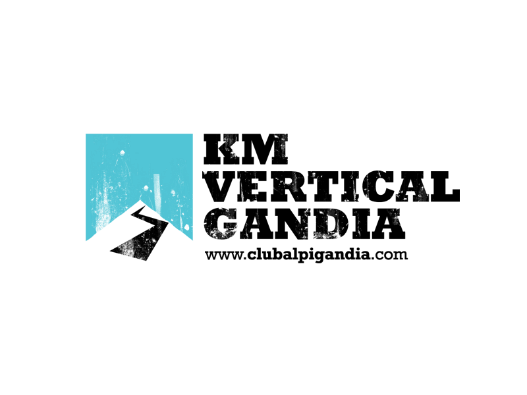 A continuación os dejamos información IMPORTANTE relativa a la prueba:Entrega de DORSALESCentro Comercial Plaza Mayor Gandia en los siguientes horarios:Viernes, día 4 de febrero de 17:00 a 21:00 hSábado, día 5 de febrero, de 11:00 a 14:00 h. y de 17:00 a 21:00 h. El mismo día de la prueba, la recogida de dorsales se    podrá realizar en la C/ Parpalló (Junto al Barranco de Beniopa) a partir de las 6:30 h. y hasta 30 minutos    antes del comienzo de la misma. Imprescindible la presentación del DNI.En caso de menor será necesario la autorización que podéis descargar en el siguiente link:	Autorización menoresSalidaC/ Parpalló (Junto al Barranco de Beniopa)CORREDORES:8:45 H – SALIDA CAJÓN 1 8:50 H – SALIDA CAJÓN 2 8:55 H – SALIDA CAJÓN 3CAMINANTES:9:15 H – SALIDA CAJÓN 19:20 H – SALIDA CAJÓN 2 Punto de Salida y Aparcamiento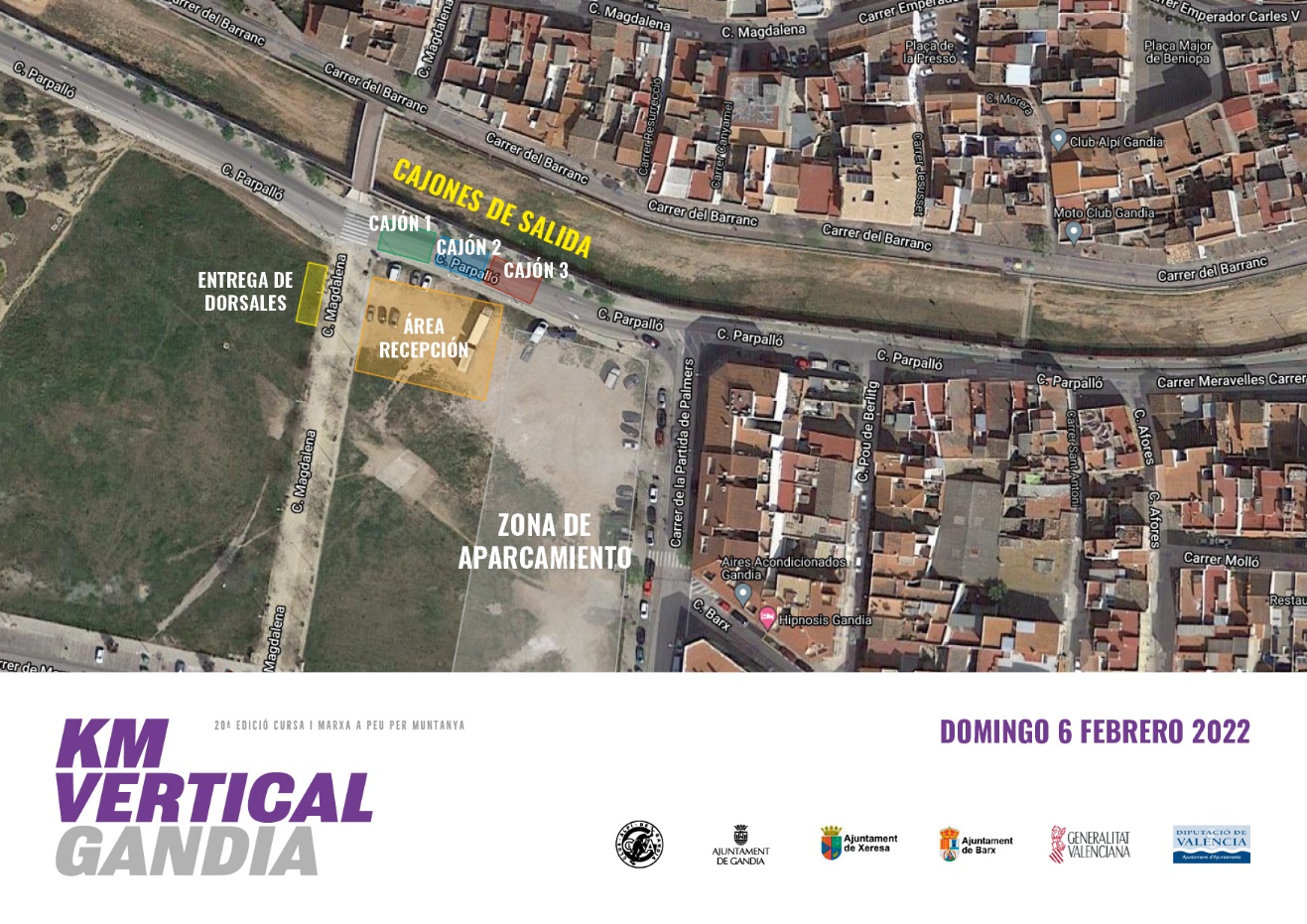 Ubicación Salida KM Vertical 2022Medidas COVIDHAY QUE GUARDAR LA DISTANCIA DE SEGURIDAD Y LLEVAR MASCARILLATanto en la SALIDA como en la FONT de la DROVA será obligatorio el uso de MASCARILLA. Se aconseja llevar otra mascarilla de reserva.También cuando no se pueda mantener la DISTANCIA de SEGURIDAD.En los autobuses es obligatorio el uso de mascarillas.Habrá gel hidroalcohólico.